Por la cual se programan las fechas de los EXAMENES FINALES  oficiales del programa de INGENIERÍA AGROINDUSTRIAL periodo académico II – 2020LA DIRECTORA DEL PROGRAMA DE INGENIERÍA AGROINDUSTRIAL DE LA UNIVERSIDAD FRANCISCO DE PAULA SANTANDER EN USO DE SUS FACULTADES REGLAMENTARIASCONSIDERANDOLA RESOLUCION 322 DEL 2020 LA CUAL ESTABLECE LAS FECHAS DE LOS EXAMENES FINALES, DEL 14 AL 23 DE DICIEMBRERESUELVEARTÍCULO PRIMERO: Establecer las fechas de los EXAMENES FINALES correspondientes a los estudiantes de PRIMER SEMESTRE del plan de estudios de INGENIERÍA AGROINDUSTRIAL correspondiente al II-2020, el cual quedara de la siguiente manera:PENSUM O2ARTÍCULO SEGUNDO: Las fechas de presentación aquí dispuestas serán de obligatorio cumplimiento para los docentes, no se podrá modificar ninguna de éstas.NOTA: Las materias prácticas están reguladas por el Acuerdo 065 de 1996 en sus artículos: Cien (100) Parágrafo Tercero (3) y Ciento Diecinueve (119) literal C.COMUNÍQUESE Y CÚMPLASEAtentamente,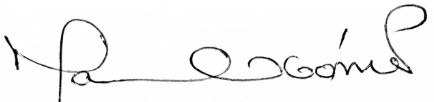 Msc. MARIBEL GÓMEZ PEÑARANDADirectora Plan de EstudiosPor la cual se programan las fechas de los EXXAMENES FINALES oficiales del programa de INGENIERÍA AGROINDUSTRIAL periodo académico II – 2020LA DIRECTORA DEL PROGRAMA DE INGENIERÍA AGROINDUSTRIAL DE LA UNIVERSIDAD FRANCISCO DE PAULA SANTANDER EN USO DE SUS FACULTADES REGLAMENTARIASCONSIDERANDOLA RESOLUCION 321 DE 2020 LA CUAL ESTABLECE LAS FECHAS DE LOS EXAMENES FINALES, DEL 14 AL 23 DE DICIEMBRE DE 2020 DEL CORRESPONDIENTES AL SEGUNDO SEMESTRE DE 2020RESUELVEARTÍCULO PRIMERO: Establecer las fechas de los EXAMENES FINALES correspondientes a los estudiantes de SEGUNDO SEMESTRE EN ADELANTE del plan de estudios de INGENIERÍA AGROINDUSTRIAL correspondiente al II-2020, el cual quedara de la siguiente manera: 	OCTAVO SEMESTRE	DECIMO SEMESTREPENSUM 01ARTÍCULO SEGUNDO: Las fechas de presentación aquí dispuestas serán de obligatorio cumplimiento para los docentes, no se podrá modificar ninguna de éstas.NOTA: Las materias prácticas están reguladas por el Acuerdo 065 de 1996 en sus artículos: Cien (100) Parágrafo Tercero (3) y Ciento Diecinueve (119) literal C.COMUNÍQUESE Y CÚMPLASEAtentamente,Msc. MARIBEL GÓMEZ PEÑARANDADirectora Plan de EstudiosPRIMER SEMESTREPRIMER SEMESTREPRIMER SEMESTREPRIMER SEMESTRECÓDIGOMATERIAHORAFECHA1641101-AQUÍMICA GENERAL10:00 AMMARTES/ 22 DICIEMBRE1641102-ACÁLCULO DIFERENCIAL16:00JUEVES/ 17 DICIEMBRE1641103-A/BMECÁNICA Y ESTADÍSTICA14:00MARTES/ 22DICIEMBRE1641103-DMECÁNICA Y ESTADÍSTICA14:00MARTES/ 22 DICIEMBRE1641104-ABIOLOGÍA GENERAL14:00LUNES/21 DICIEMBRE1641105-AINTRODUCCIÓN A LA INGENIERÍA. AGROINDUSTRIAL11:00 AMJUEVES/ 17DICIEMBRE1641106-AINTRODUCCIÓN A LA VIDA UNIVERSITARIA07:00 AMMARTES/ 15 DICIEMBRESEGUNDO SEMESTRESEGUNDO SEMESTRESEGUNDO SEMESTRESEGUNDO SEMESTRECÓDIGOMATERIAHORAFECHA1641201-A/BQUÍMICA ORGÁNICA08:00AMMIERC. / 16 DICIEMBRE1641202-ACÁLCULO INTEGRAL08:00 AMMARTES/ 15 DICIEMBRE1641203-A/B/CELECTRICIDAD Y MAGNETISMO08:00 AMVIERNES/18 DICIEMBRE1641203-DELECTRICIDAD Y MAGNETISMO16:00MARTES/ 22 DICIEMBRE1641204-ADIBUJO DE INGENIERÍA06:00 AMVIERNES/ 18 DICIEMBRE1641205-AANTROPOLOGÍA10:00 AMVIERNES/ 18  DICIEMBRETERCER SEMESTRETERCER SEMESTRETERCER SEMESTRETERCER SEMESTRECÓDIGOMATERIAHORAFECHA1641301-A/BFISICOQUÍMICA10:00 AMMIERC. /16 DICIEMBRE1641301-C/DFISICOQUÍMICA11:00 AMLUNES/ 21 DICIEMBRE1641302-A/BQUÍMICA ANALÍTICA08:00 AMVIERNES/ 18 DICIEMBRE1641302-CQUÍMICA ANALÍTICA11:00 AMVIERNES/ 18 DICIEMBRE1641303-AALGEBRA LINEAL15:00MIERC. /16 DICIEMBRE1641304-AMECÁNICA DE FLUIDOS15:00LUNES/ 21 DICIEMBRE1641304-BMECÁNICA DE FLUIDOS15:00LUNES/ 14 DICIEMBRE1641304-DMECÁNICA DE FLUIDOS11:00 AMLUNES/ 21 DICIEMBRE1641305AESTADISTICA Y PROBABILIDAD06:00 AMMIERC. /23 DICIEMBRE1641306ACOMUNICACION ORAL Y ESCRITA07:00 AMLUNES/ 21 DICIEMBRECUARTO SEMESTRECUARTO SEMESTRECUARTO SEMESTRECUARTO SEMESTRECÓDIGOMATERIAHORAFECHA1641401-AECUACIONES DIFERENCIALES10:00 AMMARTES/15 DICIEMBRE1641402-A/BMICROBIOLOGIA GENERAL16:00VIERNES/ 18 DICIEMBRE1641403-ATERMODINAMICA14:00MARTES/ 22 DICIEMBRE1641404-A/BBIOQUIMICA AGROINDUSTRIAL06:00 AMJUEVES/ 17 DICIEMBRE1641405-ACONTABILIDAD06:00 AMVIERNES/ 18 DICIEMBRE1641406-ACONSTITUCION Y CIVISMO14:00LUNES/ 21 DICIEMBREQUINTO SEMESTREQUINTO SEMESTREQUINTO SEMESTREQUINTO SEMESTRECÓDIGOMATERIAHORAFECHA1641501-ADISEÑO EXPERIMENTAL16:00MIERC. / 16 DICIEMBRE1641502-AANALISIS INSTRUMENTAL08:00 AMLUNES/ 21 DICIEMBRE1641503-ACOSTOS Y PRESUPUESTO14:00MARTES/ 15 DICIEMBRE1641503-BCOSTOS Y PRESUPUESTO06:00 AMMIERCO. / 23 DICIEMBRE1641504-ABALANCE DE MATERIA Y ENERGIA14:00VIERNES/ 18 DICIEMBRE1641505-AINGENIERIA DE METODOS Y TIEMPO08:00 AMJUEVES/ 17 DICIEMBRE1641506-APOS-PRODUCCION10:00 AMMARTES/ 22 DICIEMBRE1641506-BPOS-PRODUCCION6:00 AMMARTES/ 22 DICIEMBRE1641507-A/BPOS-COSECHA09:00 AMVIERNES/ 18 DICIEMBRESEXTO SEMESTRESEXTO SEMESTRESEXTO SEMESTRESEXTO SEMESTRECÓDIGOMATERIAHORAFECHA1641601-AOPERACIONES UNITARIAS I15:00MIERC. / 23 DICIEMBRE1641602-A/BMICROBIOLOGÍA AGROINDUSTRIAL06:00 AMLUNES/ 21 DICIEMBRE1641603-AMETODOLOGÍA DE LA INVESTIGACIÓN08:00 AMMARTES/ 22 DICIEMBRE1641604-AMERCADEO AGROINDUSTRIAL I10:00 AMVIERNES 18 DICIEMBRE1641605-AALMACENAMIENTO Y TRANSPORTE10:00 AMMARTES/15 DICIEMBRE1641606-AEMPAQUES Y EMBALAJE08:00MIERCOLES/ 16 DICIEMBRE1641607-AÉTICA06:00 AMJUEVES/ 17 DICIEMBRESÉPTIMO SEMESTRESÉPTIMO SEMESTRESÉPTIMO SEMESTRESÉPTIMO SEMESTRESÉPTIMO SEMESTRESÉPTIMO SEMESTRE 	CÓDIGO	 	MATERIA	 	HORA	 	FECHA	1641701-AOPERACIONES UNITARIAS II15:00MARTES/15 DICIEMBRE1641702-ADISEÑO DE PLANTAS08:00 AMMARTES/ 22 DICIEMBRE1641703-AMAQUINARIA Y EQUIPOS10:00 AMLUNES/ 21 DICIEMBRE1641704-AMERCADEO AGROINDUSTRIAL II10:00 AMJUEVES/ 17 DICIEMBRE1641705-AADMINISTRACION DE LA PRODUC08:00 AMVIERNES/ 18 DICIEMBRE1641706-AFORMULACION Y EVALUACION DE17:00JUEVES/17 DICIEMBRE1641790-ABIOTECNOLOGIA AGROINDUSTRIA14:00MIERC. / 16 NDICIEMBRE1641791-ATECNOLOGIAS EMERGENTES14:00LUNES/ 14 DICIEMBRE 	CÓDIGO	 	MATERIA	 	HORA	 	FECHA	1641801-AAGROINDUSTRIA DE FRUVER08:00 AMMARTES/ 15 DICIEMBRE1641802-AAGROINDUSTRIA DE CEREALES 08:00 AMLUNES/ 14 DICIEMBRE1641803-AAGROINDUSTRIA NO ALIMENTARI...08:00 AMJUEVES/ 17 DICIEMBRE1641804-AINGENIERIA ECONOMICA08:00 AMMIERCO. / 16 DICIEMBRE1641806-ANORMATIVIDAD Y LEGISLACION11:00 AMMIERC. / 23 DICIEMBRE1641890-ACURTIEMBRES Y TEXTILES09:00 AMSABADO/ 19 DICIEMBRE1641891-ASUBPRODUCTOS AGROINDUSTRIAL15:00LUNES/14 DICIEMBRENOVENO SEMESTRENOVENO SEMESTRENOVENO SEMESTRENOVENO SEMESTRENOVENO SEMESTRENOVENO SEMESTRE 	CÓDIGO	 	MATERIA	 	HORA	 	FECHA	1641901-ACONTROL Y ASEGURAMIENTO DE...14:00JUEVES/ 17 DICIEMBRE1641902-AAGROINDUSTRIA DE CARNICOS08:00 AMMIERC. / 23 DICIEMBRE1641903-AAGROINDUSTRIA DE LACTEOS08:00 AMVIERNES/ 18  DICIEMBRE1641904-AAGROINDUSTRIA NO ALIMENTARIA06:00 AMJUEVES/ 17 DICIEMBRE1641905-AGESTION AMBIENTAL14:00MARTES/ 22 DICIEMBRE1641991-ADESARROLLO SOSTENIBLE06:00 AMMARTES/ 15 DICIEMBRE1641992-ATECNOLOGIAS LIMPIAS Y RECUS16:00MIERC. / 16 DICIEMBRECÓDIGOMATERIAHORAFECHA1642001APRACTICA PROFESIONAL10:00 AMJUEVES/ 17 DICIEMBREINGENIERA AGROINDUSTRIALINGENIERA AGROINDUSTRIALINGENIERA AGROINDUSTRIALINGENIERA AGROINDUSTRIALCÓDIGOMATERIAHORAFECHA0640705AEXTRACTOS VEGETALES7: amMartes 22  DICIEMBRE0640902APROFESIONALIZACION I7: amLunes / 21 DICIEMBRE0641002APROFESIONALIZACION II7: amJueves 17  DICIEMBRE